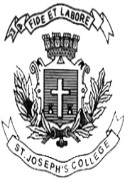 ST. JOSEPH’S COLLEGE (AUTONOMOUS), BENGALURU-27B.A. POLITICAL SCIENCE - VI SEMESTERSEMESTER EXAMINATION: APRIL 2022(Examination conducted in July 2022)APS 6217 - Public Administration IITime- 2 ½ hrs		                                     	               Max Marks-70This question paper contains ONE printed page and comprises of three partsPart AI Answer any Four of the following questions in about 60 words each       (4 × 4= 16)What are the objectives of Development Administration?What is Zero Base Budgeting system?What is Administrative Accountability.What are Local governments? Highlight its significance.What is Transparency in Public Administration?Part BII Answer any Three of the following questions in about 150 words each     (3 × 8 = 24)Bring out the characteristics of New Public Management perspective.Bring out the stages involved in the formulation of Budget.Discuss the Popular control over Public Administration.Explain the Urban local bodies with reference to Karnataka.Part CIII Answer any Two of the following questions in about 250 words each (2 × 15 = 30)What is Delegated Legislation? Bring out the causes behind the growth of Delegated legislation.How is Comptroller and Auditor General of India appointed? Bring out the functions of CAG.What is E- Governance? Explain its merits and demerits.Write short notes on (in about 80 words each)Judicial control on Administration.Right to InformationTypes of Public Policies